312/2 GEOGRAPHY PAPER 2  MARKING SCHEMESECTION A1. a)    Factors influencing the development of nucleated settlementAvailability of waterPresence of facilities such as schools, dispensary.Presence of an industrial plantMining activityScarcity of landSecurity concerns. (3x1 = 3mks) b)   Characteristics of Central Business District.Easily accessibleHas high concentration of tallest buildingsHas high rental valueHas wide streetsHigh concentration of business activities (3x1=3mks)2.	a)  - Fish farming is the rearing offish in ponds and dams            (2 mks)	b) Physical factors that favour fishing I North West Pacific The convergence of the cold oya siwo current and the warm kuro siwoThe broad continental shelf along the coastlineThe indented coastline with several islandsThe mountainous landscape hinders agriculture (3x1=3 mks)3. a)  Negative effects of open casts mining on environment The land is left with gaping quarries which are ugly Agricultural land is wasted or reduced. Dust produced pollute the environment / health hazard Land for settlement is reduced -;         Water pool from breeding grounds for disease causing organismsInterferes with the natural vegetation (3x1=3mks) b)   Methods of places mining/ alluvial mining Panning mining Dredging mining Hydraulic mining                                                                            (2x1=2mks)4.a)        Characteristics of stage 1High birth rates - Declining death rates.High population growth rate. (2x1=2mks)b)        Reasons for the high death rates in the traditional stage.Inadequate medical care. Rampant / wide spread diseases. Malnutrition / inadequate food supply.Frequent wars. (3x1=3mks) 5. (a)  Two renewable sources of energy- Water - wind- Solar/sun -Biomass-Woodb) Measures that being taken to manage and conserve energy in KenyaEncouraging people to use alternative sources of*energy other than oil e.g. biomass, 		solar windDevelopment of wood fuel programme through afforestation and reafforestationPeople are being encouraged in the rural areasCreating awareness eg through the media on the importance of conserving energyEncouraging /improving of public transport to encourage people to use itProper planning /maintenance and repair of roads to reduce fuel consumptionProper management of the existing forests through banning of logging, training of 		foresters, selective tree cutting to ensure sustainable use of forests.The government is making efforts to harness /develop other forms of energy 		eg wind, geothermal 			(3 x 1 = 3mks)SECTION B6(a)(i)  GRAPH 						(10x1/2=5mks)Attractive to the eyes/clear visual impressionEasy to compare values at a glanceEasy to draw/construct ( 2x1=2marksb) Problems experienced by Mombasa as it grows Serious traffic congestion during rush hours leading to loss of time as one goe		to workThere is a rapid growth of population which leads to acute shortage of housing/slumsThere are heaps of uncollected garbage posing health hazardsThere is large population which is unemployed encouraging the increase 		in crimes/immoral practices, parking boys/beggarsPollution of water, air and soundPoor sewerage system in some parts of the town causing health hazards 							(4x2=8marks) (c)(i)ClimateBoth towns are free from fog and mist conditions 		(1x2=2mks)(ii)Size of the portsMombasa is the largest part in East Africa but lacks space for expansion while	 	Rotterdam has expanded greatly (1x2=2mks)(iii)Transport links to the interiorMombasa is linked to the interior by the Kenya Uganda Railway while Rotterdam is                     served by waterways, roads, railway lines to other towns (1x2mks)d) Why North Eastern Kenya is sparsely settled. There are harsh climatic conditions such as high temperatures and low rainfallThe soils are thin and infertile discouraging agricultural activitiesInsecurity from banditry attacks scare people from settling (3x1=3marks)7.  (a)(i) Reasons why the government of Kenya is encouraging the use of Motor cycle             and "Tuk-Tuk" as modes of road transportMotorcycles are convenient to use as they can do door to door servicesMotorcycles are fastMotorcycles and tuk-tuk have provided job opportunities to many Kenyan, 		thus improve the standards of livingHas made movement within the urban centre convenient. (1x3 = 3mks) 	(ii) Problems created by the introduction of the modes of transport on (a)(i) aboveRates of roads accidents have increased due to lack of proper driving training 		and ignorance/abuse of traffic rules by the motor cyclists.Rate of insecurity has gone up - criminal activities like shooting passengers 		robberies.Congestion of urban centers, especially the C.B.D by Tuk-Tuk and MotorcyclesUnhealthy competition with other modes of transport like Taxis, Boda-bodaEncourage immorality 			(2x1=2mks)(b)Town marked A...... Duluth 			(1mark)Town marked B.......L. Huron 			(1 mark)Canal marked C......Trent canal 			(1 mark)River marked D..R. Detroit			(1 mark)Problems that hindered navigation through the seaway    Presence of rapids and waterfalls e.g Sault Marie rapids/Niagara falls    Existence of bottleneck/arrow sections due to silting   Differences in water levels between t he lakes    Existence of rocky islands section in the St.. Lawrence river    Freezing of the waterways in winter.    Frequent fog and mist in certain months    Shallow sections due to silting -     (2x5 = 10 mks)(d)(i) Methods they are likely to have used to collect data :    Counting    Observation    Photographing/filming/video taking    Interviewing    Administering a questionnaire (3x1= 3mks)(ii) Methods that they could use to present the data collected    Tabulation    Drawing flow-charts/pie charts    Displaying photograph (3x1=3mks)8. a) Tourism aimed at using the earnings and knowledge gained to conserve the environment 														(2mks)(b)(i) -Creating awareness among the local communities to understand and appreciate the         environment         -Restoring the damaged environment in Bamburi nature trail         -Warning tourists at place entry against the danger of throwing cigarettes remains which            Cause fire and littering place with garbage         -Sharing of benefits accrued from tourism with the local communities ie. Building schools,            Hospitals. etc	- High lightning ecotourists' activities i.e. Bird watching, landscape painting, moving on              Marked  traits etc to conserve the environment.				 (4x2=8mks)(ii) Advertising/publicizing of Kenya's/tourist facilitates locally and internationallyTo advice the ministry of tourism on ways to improve tourist sitesLicenses and controls the operations of tour and hotel operations to ensure they 		give quality servicesOwns some of the hotels e.g. Hilton HotelsCo-ordinates with Kenya tourist police to ensure tourist safety       (3x1=3mks) (c)    i) A - Lausanne	B- Zermatt          	C - St. Moritz	 D- Davos 										(4x1=4mks) ii) -Switzerland is located in central Europe making it easily accessible to tourists from Europe            while Kenya is far from Europe      -Peaceful atmospheric/political neutrality in Switzerland encourages tourists, while in Kenya        there are at times cases of insecurity i.e. Terrorists attack, political unrest in 2007 etc .	-Switzerland has better developed transport and communication network i.e. Roads, rail,	 cable cars which are used to transport tourists to various parts of the country, while in 	Kenya the railway, network road network is developed and maintained.	-Switzerland has many unexpected agencies located in the country and international Red 	cross organization, United Nations high commission for references, hence many 	conferences are held there, While in Kenya there is only the United Nations environmental	 programme.	-Switzerland encourages packages tours which lowers the rate charged for tourists' facilities 	hence encouraging more visitors while in Kenya package tours are poorly developed.	-Switzerland mounts more effective promotion campaigns through print, electronic media	 and participating in trade fairs, while in Kenya this is poorly done. (4x2=8mks)9  a) i) Bilateful is trade between two countries while multilateral is trade between many  countries,     	more than two.							 (2mks)ii)    Factors that influence trade.Availability of capitalAvailability of goods.SecurityDemand for goodsAvailability of transport.Existence of trading blocs.					 (4x1=4mks)b) i)   Trading Blocs in Africa.- The common market for Eastern and Southern Africa (COMESA)- The East African co-operation (EAC).- Southern African Development community. (SADC)- Economic Community of West Africa.   (ECOWAS) (3xl=3mks) ii) Benefits of trading blocks.They create a large market for goods to be bought and sold.They help to create harmony and co-operation among the member states.Reduction of tariffs makes the goods cheaper to the people in the regions. The expanded 	market for goods has promoted industrial development as the demand for goods increases.Inter-state trade has encouraged the development of transport and communications.The trade between the countries has created job opportunities which have led to a high 	standard of living.Trade in the region has stimulated agricultural development. Has reduced the reliance of 	countries in Africa on goods and services from other parts of the world.They have made it easier for goods to be readily available to the people of the regions. 									(4x2=8mks)c) i)    Balance of Trade- This is the difference in value between a country's visible exports and import. (2mks)ii)        Invisible Trade- Trade in intangible products i.e services. (2mks) d)    Ways in which Kenya is trying to enhance its external trade.    - Advertisement of export goods.-    Improving its infrastructure e.g roads. Encouraging foreign investors.-    Lowering taxes levied on trade goods.-    Encouraging sale of processed goods. (4x1= 4mks) 10. (a) Exotic beef cattle breeds in Kenya-Aberdeen Angus-Hereford-Short horn-Sahiwal   (2x1=2mks)(b) Steps taken by the Kenyan government to improve beef farmingEstablishing the priority orders by creating awareness among the leadersIdentifying methods of approach that include related industries and department of AgricultureOrganizing forums to educate the farmers on strategies to improve their systems of livestock 	farmingInvestigating the prevailing market situations and make appropriate recommendationsIdentifying possible financial institutions to the farmers such as Agricultural Finance 	Corporation (AFC), banks and advice the farmers accordinglyCreating ranching schemes in the Arid and Semi Arid Areas (ASAL) to improve livestock 	farming among the pastoral communitiesProviding dipping equipment and facilitiesProviding extensions officers to give the farmers the necessary adviceDecontrolling the price of meet products resulting in a variety of prices offered to beef farmersImprove water supply by building dams and reservoirsTeaching and encourages farmers to adopt modern methods of rearing and breeding beef 	cattleIntroduction of pedigree British Cattle in some suitable districts or cross-breeding them with 	indigenous breedsFunding research in animal diseases control and management, educational programmes and 	drug supply (c) 3 problems facing beef farming in KenyaUnreliable and inadequate rainfall in some months of the year leading to inadequate pastureHigh temperatures in most parts of Kenya which makes it hard to raise cattle of high qualityThe pastrol tribes care for quantity rather than quality, the large herds of poor animas are 	steadily ruining pasturelandThe hard ancient rocks that underlie Kenya produce poor soils prone to erosion. Natural grass 	is poor and not good for quality animalsThe Kenya environment encourages the spread of nagana and rinderpest which are 	disastrous diseases to animals         (3x1=3mks) (d) (i) Physical conditions that favour beef farming in ArgentinaWell distributed rainfall throughout the year with an annual total of about 1000mm favours         the growth of good pasture for the animals.The sub-tropical temperatures with summer temperatures rising above 240c and lower        winter temperatures of about 10°c favour the growth of grass throughout the year.The area is flat and low rising gently westwards from the cliffs at the coast which provides          goods natural grazing landscape with good pastures.Fertile soils are washed from the foot hills of Andes by rains and rivers eastwards to the dry 	areas which forms loess that are fertile that gives rise to good naturals pastures.- The pampas enjoys the advantage of receiving on shore most winds from the north  that   makes the areas receives very high rainfall. (3x2=6mks) (ii) Ways in which beef farming contributes to the economy of ArgentinaBeef industry has provided employment in various sectors e.g the stockmen in ranchesThere has been improvement in infrastructure from the coast to the interior to enable farmers 	transport cattle from interior to the coastal urban centersThe exported beef earns a lot of foreign exchange for the government of ArgentinaThe by-products such as hides, horns and hooves are used as raw materials for other industries like shoe-making (2x2=4mks) (e) i)    Objectives for the studyTo find out the type of beef cattle keptTo find out where the farmers sell his or her livestock hides etcTo find out the significance of beef products to the local area (3x1=3mks)(ii) Follow up activities include:-  Displaying the filled in questionnaires Displaying the photographs taken Giving a lecture on beef farms  Group discussion  Drawing proper sketches - well labeled 							(4x1=4mks)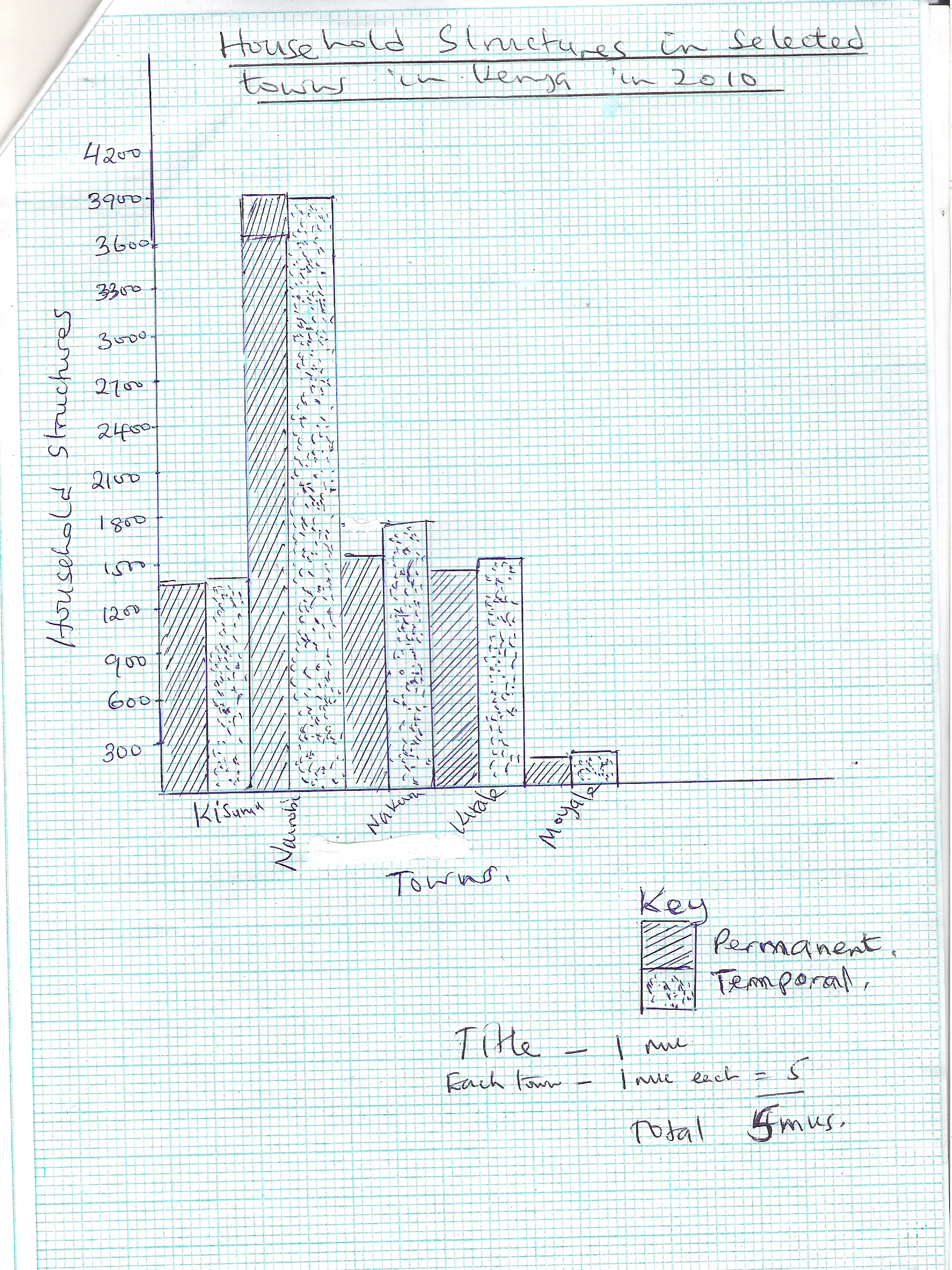 